Zapraszamy do wzięcia udziału w ogólnopolskim konkursie (szczegóły na stronie szkoły/aktualności):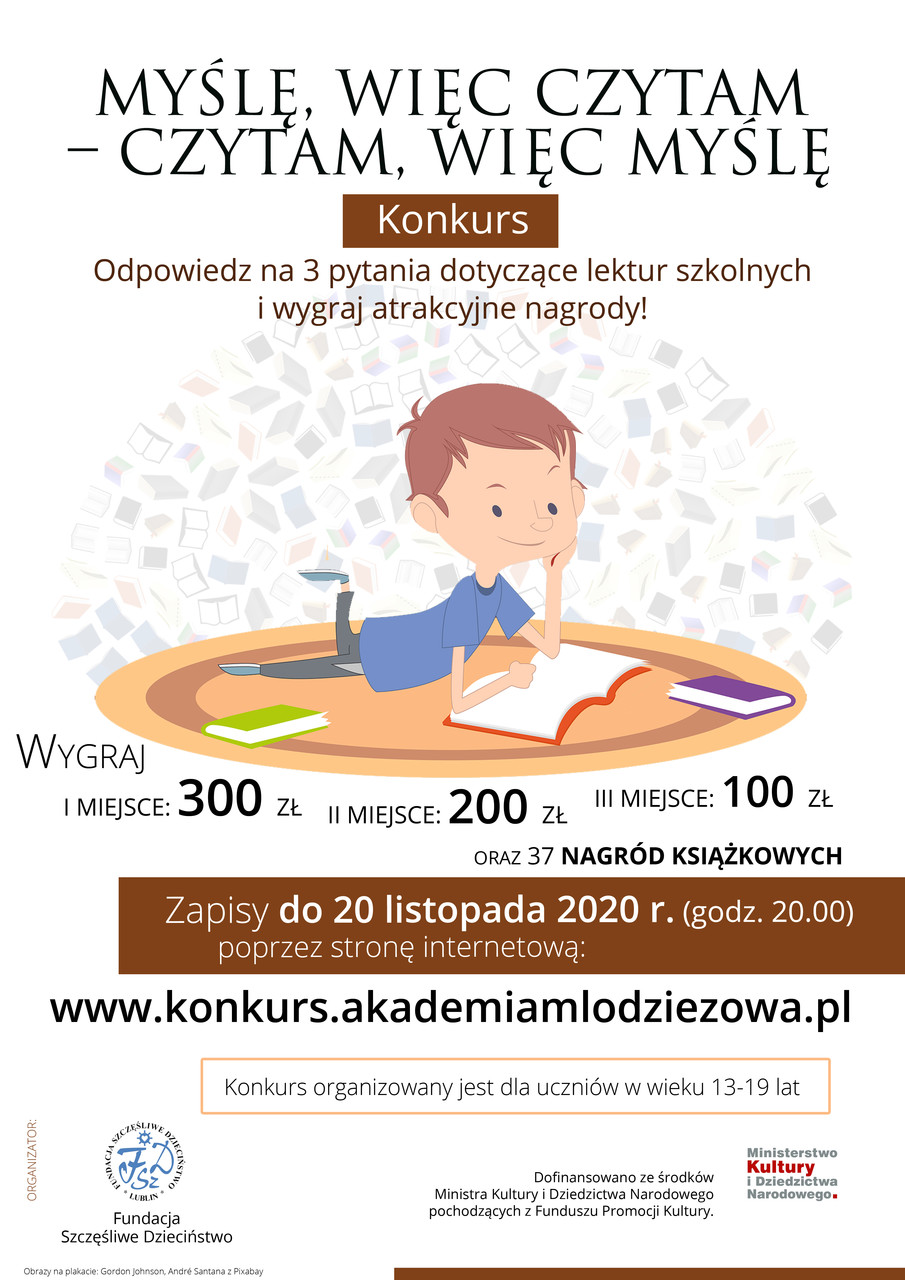 